pH proef teelt en techniek				2e jaars bemesting ZuurgraadConclusies:Gewas:Studenten:pH  GroeiWeekFoto    455,567455,5671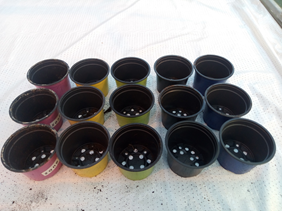 234Gewas:Studenten:pH  GroeiWeekFoto    455,567455,5675678